Faculdade de Farmácia UFGCoordenadoria de GraduaçãoOCUPAÇÃO DA SALA 03 – 2018-2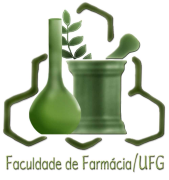 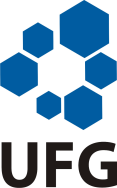 2ª feira3ª feira4ª feira5ª feira6ª feirasábado7:10 - 8:00Líq. Corporais BM8:00 - 8:50FarmacoepidemiologiaLíq. Corporais BMQ.B.Alimentos8:50 - 9:40 Análise Farm.FarmacoepidemiologiaLíq. Corporais BMQ.B.Alimentos10:00- 10:50 Q.O Aplicada às CFAnálise Farm.BromatologiaI.A.InstrumentalI.A.Instrumental10:50 - 11:40Q.O Aplicada às CFFarmacologia IIBromatologiaI.A.InstrumentalI.A.Instrumental11:40 - 12:30Farmacologia II13:10 - 14:00CQFQM14:00 - 14:50Bioquímica ClínicaCQFQMEnzimologia14:50 - 15:40Bioquímica ClínicaDeontologiaCQFQMEnzimologia16:00 - 16:50CQFQDeontologiaCQFQM16:50 - 17:40DeontologiaCQFQM17:40 - 18:30CQFQM18:30 - 20:30